Bastlfest se blíží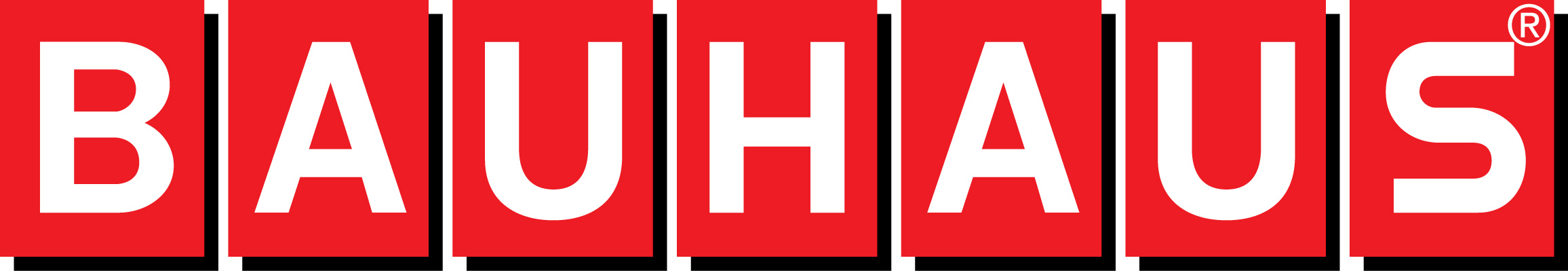 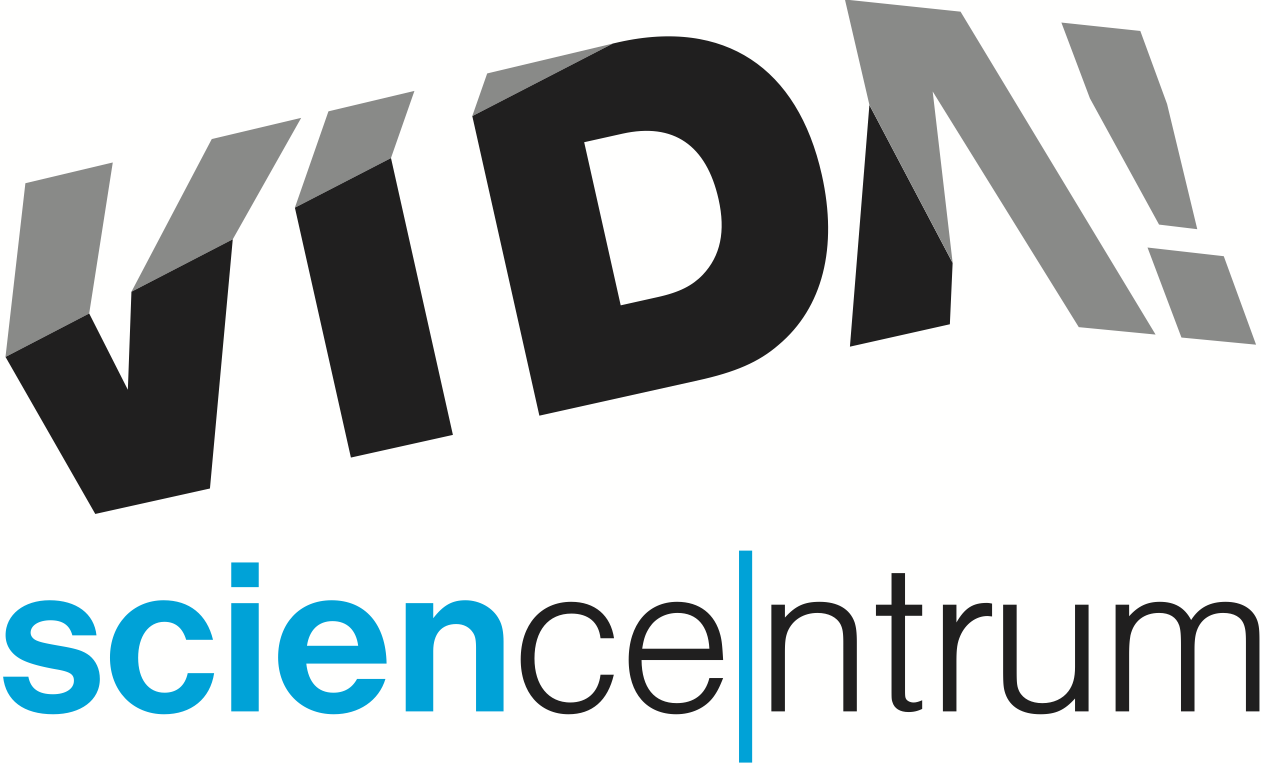 O víkendu 11. a 12. listopadu se v brněnském zábavním vědeckém parku VIDA! uskuteční Bastlfest – festival kutilství pro celou rodinu. Akce spojuje tradici českého kutění s novými trendy a technologiemi a mezi návštěvníky je mimořádně oblíbená. „Dřív se k práci se dřevem nebo k pájení dostávaly děti snadno. Dnes je to něco výjimečného. Jsme rádi, že je to právě VIDA!, kde si něco takového mohou, často poprvé v životě, vyzkoušet,“ řekl k úspěchu akce Lukáš Richter, ředitel VIDA! science centra. Bastlfest pořádá VIDA! už poosmé. Zájemci tu najdou skoro patnáct vystavovatelů, kteří dohromady nabídnou téměř dvě desítky nejrůznějších aktivit. „Těšíme se, že u nás bude opět sklárna nebo Tajuplný svět podivuhodných her Jiřího Šebesty. Jedná se o hry vytvořené ze dřeva, kovu, kamení, bavlny nebo dokonce z paroží. Nově se budou slepovat vagónky do nekonečného vláčku,“ prozradila hlavní organizátorka akce Markéta Ledvinová a doplnila: „Dílen pro děti i dospělé bude celá řada. Přijďte si užít řezání, šroubování, stloukání, ale i pájení, výrobu papírových modelů nebo si sešijte vlastního re-plyšáka ze starých hraček.“ Bastlfest – festival kutilství si užijí děti i dospělí. Kromě vlastnoručně vyrobených drobností si z něj zájemci odnesou nezapomenutelné zážitky na společné tvoření. Nejrůznější kutilské aktivity hrají důležitou roli v nabídce VIDA! i během roku. Kromě výukových programů pro školy je tu například prostor nazvaný Bastlírna, který je už pět let součástí expozice.Vstup na Bastlfest je v ceně vstupenky do expozice VIDA! Partnerem festivalu je společnost BAUHAUS.VIDA! science centrum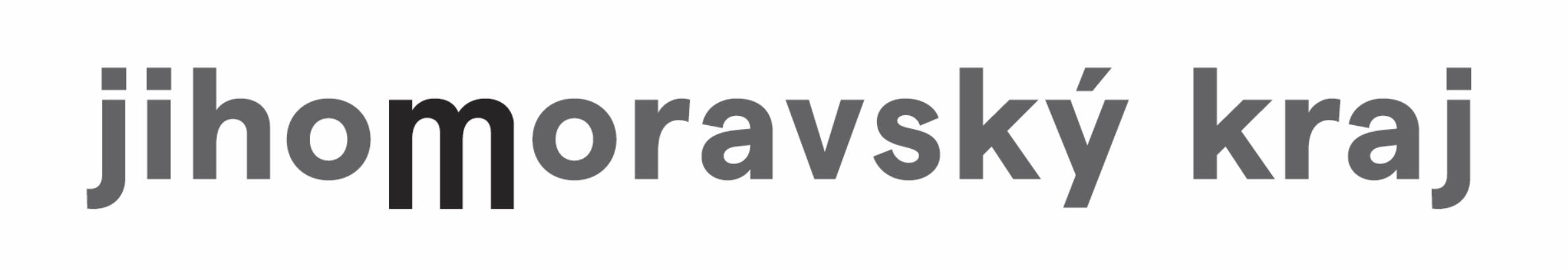 Křížkovského 12, Brnowww.vida.czwww.facebook.com/vidabrnoZábavní vědecký park VIDA! provozuje Moravian Science Centre Brno, příspěvková organizace Jihomoravského kraje.Moravian Science Centre Brno, p. o. je členem České asociace science center.